Załącznik nr 2 do SWZZZP.261.268.2023.MDOpis Przedmiotu ZamówieniaWykaz przedmiotu zamówienia, ich ilość oraz warunki techniczne stanowią poniższe tabele: 1. Plecak piknikowy2.  Kosmetyczka rolowana3. Metalowe pióro4. Piłeczka antystresowa5. Elegancki portfel skórzany męski6. Elegancki portfel skórzany damski7. Pendrive min. 32 GB z dwoma wtyczkami USB8. Power bank z solarem min 8 000 mAh. 9. Torba wodoodporna10. Zestaw naprawczy do roweru11. Rozdzielacz USB z kablami do różnych urządzeń (USB-C, Lightning itp.)12. Torba papierowa na dokumenty w rozmiarze A413. Torba papierowa duża14. Torba materiałowa z długimi uszami i rozszerzonym dnem.  15. Butelka termiczna 16. Koc piknikowy RPET17. Poduszka podróżna18. Kamizelka odblaskowa dla dorosłych19. Kamizelka odblaskowa dla dzieci20. Organizer na akcesoria21. Filiżanka ze spodkiem22. Lunchbox składany co najmniej  z 1 komorą wykonany z PP wraz ze sztućcami.23. Zestaw kredek ołówkowych24. Słuchawki bezprzewodowe25. Głośnik bezprzewodowy tuba26. Parasol XL27. Zestaw do notatek28. Organizer z notesem29. Elegancki zegar ścienny.30. Wskaźnik laserowy z funkcją długopisu.31. Długopis metalowy z niebieskim wkładem.Dostawa kalendarzy.Wykonawca zobowiązuje się do dostarczenia Zamawiającemu i wniesienia przedmiotu zamówienia w terminie do 30 dni roboczych od dnia ostatecznego zaakceptowania drogą elektroniczną (e-mail) przez Zamawiającego ww. projektów/wizualizacji do Wojewódzkiego Urzędu Pracy w Warszawie, w opakowaniach zapobiegających ich uszkodzeniu podczas transportu, własnym środkiem transportu i na własny koszt na adres:Wojewódzki Urząd Pracy w Warszawie,ul. Ciołka 10 a, IV piętro pok. 405 lub 406 (brak windy),w godzinach pracy zamawiającego od 8.00 do 14.00lub w inne miejsce wskazane przez Zamawiającego znajdujące się w Warszawie.Wykonawca zobowiązuje się do powiadomienia o dacie dostawy na 2 dni robocze przed planowaną dostawą.Pakowanie winno być wykonane w taki sposób przez Wykonawcę, aby maksymalnie zabezpieczyć materiały reklamowe przed ich ewentualnym uszkodzeniem lub/ i zniszczeniem. Wykonawca winien zastosować pakowanie adekwatne do specyfiki materiałów reklamowych oraz do środka transportu np. osobne opakowanie, przegródki, wypełniacze itp. Każda paczka z materiałami dostarczona do Zamawiającego powinna być zapakowana opcjonalnie: w papier/ karton/ pudełko oraz oklejona taśmą. Paczki muszą posiadać etykiety z opisem – nazwą materiału reklamowego i ilością w paczce/kartonie. Paczki zbiorcze nie mogą być cięższe niż 10 kg.GwarancjaWykonawca udzieli gwarancji na dostarczone materiały reklamowe na okres co najmniej 12 miesięcy od dnia podpisania protokołu odbioru.Wymagania dotyczące współpracy Zamawiającego z Wykonawcą.Oferta musi zawierać  zdjęcia oferowanych materiałów reklamowych. Wykonawca wraz z ofertą złoży próbki artykułów nr 3, 8, 10, 15, 24, 25 i 26. Załączone do oferty próbki będą podlegały ocenie w kryterium oceny ofert - jakość. Wyżej wymienione próbki dołączone do oferty muszą spełniać wszelkie wymagania określone w opisie przedmiotu zamówienia, za wyjątkiem nadruków oraz znaków graficznych a także koloru. Zamawiający zwróci próbki tym Wykonawcom, których oferty nie zostały wybrane. Zwrot próbek nastąpi na Wniosek Wykonawców.Kontakty Zamawiającego z Wykonawcą będą odbywać się przy użyciu poczty elektronicznej, telefonicznie. W specyficznych sytuacjach, gdy taki kontakt nie będzie wystarczający, Wykonawca będzie zobowiązany do osobistego stawienia się w siedzibie Zamawiającego w celu omówienia z Zamawiającym poprawek do materiałów reklamowych oraz korekty pracy, jeśli Zamawiający uzna to za konieczne. Zamawiający wyznaczy do bezpośredniego kontaktowania się z Wykonawcą w sprawach bieżących pracownika Zespołu ds. Regionalnej Polityki Rynku Pracy.Pozostałe warunki zamówienia określone zostały we wzorze umowy.CECHAWYMAGANE PARAMETRYOPISPlecak piknikowy, termoizolacyjny z nakryciem dla 2 osób (np. kieliszki, noże widelce, łyżki, talerze, serwetki itp.), przegroda termoizolacyjna. Materiał trwały np. RPET, solidne wykonanie, zszycia. Kolorystyka produktu będzie wybrana po podpisaniu umowy z dostępnej oferty rynkowej.PLANOWANA TREŚĆ NADRUKU (ZAMAWIAJĄCY ZASTRZEGA SOBIE MOŻLIWOŚC ZMIANY LOGOTYPU NA WERSJĘ MONOCHROMATYCZNĄ)Logo 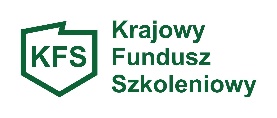 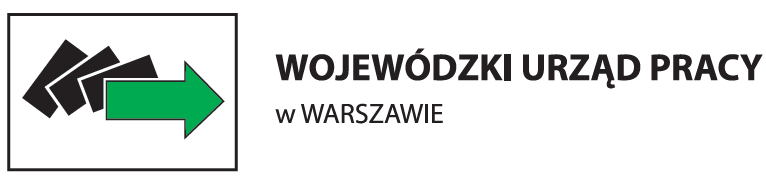 POWIERZCHNIA NADRUKUMaksymalna powierzchnia nadruku wynikająca z możliwości technologicznych oraz dostoswana do pola zadruku.Uwaga: nadrukowane elementy muszą być czytelne, wyraźne i trwałe. KOLOR NADRUKU/TECHNOLOGIAW jednym miejscu, metodą DTG lub druku cyfrowego UV lub tampodruk lub sitodruk lub transfer lub transfer cyfrowy lub inną trwałą metodą umożliwiającą trwałe i wyraźne nadrukowanie logotypów. Technologia, powierzchnia nadruku i przedmiot powinny być tak dobrane, aby nadruk był czytelny, wyraźny i trwały.PROJEKTProjekt musi uzyskać ostateczną akceptację Zamawiającego, która warunkuje rozpoczęcie produkcji.PAKOWANIEPakowanie produktu w kartony zbiorcze, na każdym kartonie naklejona etykieta z nazwą materiału reklamowego i ilością w paczce/kartonie. ILOŚĆ70PRZYKŁAD GRAFICZNY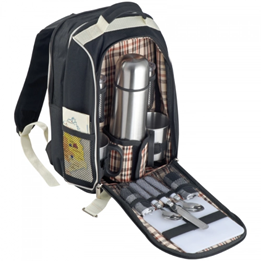 CECHAWYMAGANE PARAMETRYOPISKosmetyczka wyposażona w dwie mniejsze odpinane saszetki, w kieszonkę zamykaną na zamek oraz uchwyt umożliwiający przyczepienie kosmetyczki w łazience np. do wieszaka na ręcznik. Kosmetyczka wykonana z trwałego i przyjemnego dwunitkowego poliestru. Kolorystyka produktu będzie wybrana po podpisaniu umowy z dostępnej oferty rynkowej.PLANOWANA TREŚĆ NADRUKU (ZAMAWIAJĄCY ZASTRZEGA SOBIE MOŻLIWOŚC ZMIANY LOGOTYPU NA WERSJĘ MONOCHROMATYCZNĄ)Logo POWIERZCHNIA NADRUKUMaksymalna powierzchnia nadruku wynikająca z możliwości technologicznych oraz dostoswana do pola zadruku.Uwaga: nadrukowane elementy muszą być czytelne, wyraźne i trwałe. KOLOR NADRUKU/TECHNOLOGIAW jednym miejscu, metodą DTG lub druku cyfrowego UV lub tampodruk lub sitodruk lub transfer lub transfer cyfrowy lub inną trwałą metodą umożliwiającą trwałe i wyraźne nadrukowanie logotypów. Technologia, powierzchnia nadruku i przedmiot powinny być tak dobrane, aby nadruk był czytelny, wyraźny i trwały.PROJEKTProjekt musi uzyskać ostateczną akceptację Zamawiającego, która warunkuje rozpoczęcie produkcji.PAKOWANIEPakowanie produktu w kartony zbiorcze, na każdym kartonie naklejona etykieta z nazwą materiału reklamowego i ilością w paczce/kartonie. ILOŚĆ100PRZYKŁAD GRAFICZNY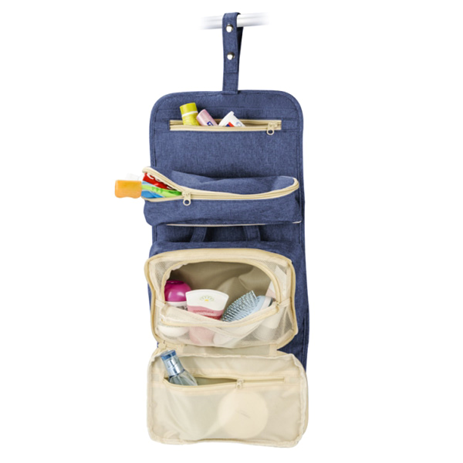 CECHAWYMAGANE PARAMETRYOPISWysokiej jakości klasyczne pióro, wykonane z metalu, elegancki design. Sposób napełniania: atrament, naboje.Rozmiar stalówki F lub M.Stalówka wykonana ze stali nierdzewnej. W zestawie eleganckie etui na 1 pióro, startowy nabój. Wymiary etui dostosowane do rozmiaru pióra. Kolorystyka pióra zostanie wybrana po podpisaniu umowy z dostępnej oferty rynkowej.PLANOWANA TREŚĆ NADRUKU (ZAMAWIAJĄCY ZASTRZEGA SOBIE MOŻLIWOŚC ZMIANY LOGOTYPU NA WERSJĘ MONOCHROMATYCZNĄ)Logo POWIERZCHNIA NADRUKUMaksymalna powierzchnia nadruku wynikająca z możliwości technologicznych oraz dostoswana do pola zadruku.Uwaga: nadrukowane elementy muszą być czytelne, wyraźne i trwałe. KOLOR NADRUKU/TECHNOLOGIAW jednym miejscu, metodą DTG lub druku cyfrowego UV lub tampodruk lub sitodruk lub transfer lub transfer cyfrowy lub inną trwałą metodą umożliwiającą trwałe i wyraźne nadrukowanie logotypów. PROJEKTProjekt musi uzyskać ostateczną akceptację Zamawiającego, która warunkuje rozpoczęcie produkcji.PAKOWANIEPakowanie produktu w kartony zbiorcze, na każdym kartonie naklejona etykieta z nazwą materiału reklamowego i ilością w paczce/kartonie. ILOŚĆ50PRZYKŁAD GRAFICZNY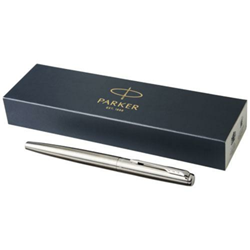 CECHAWYMAGANE PARAMETRYOPISTworzywo: PU Pianka. Rozmiar ø70 mm lub zbliżony.Kolorystyka produktu będzie wybrana po podpisaniu umowy z dostępnej oferty rynkowej.PLANOWANA TREŚĆ NADRUKU (ZAMAWIAJĄCY ZASTRZEGA SOBIE MOŻLIWOŚC ZMIANY LOGOTYPU NA WERSJĘ MONOCHROMATYCZNĄ)Logo POWIERZCHNIA NADRUKUMaksymalna powierzchnia nadruku wynikająca z możliwości technologicznych oraz dostoswana do pola zadruku.Uwaga: nadrukowane elementy muszą być czytelne, wyraźne i trwałe. KOLOR NADRUKU/TECHNOLOGIAW jednym miejscu, metodą DTG lub druku cyfrowego UV lub tampodruk lub sitodruk lub transfer lub transfer cyfrowy lub inną trwałą metodą umożliwiającą trwałe i wyraźne nadrukowanie logotypów. PROJEKTProjekt musi uzyskać ostateczną akceptację Zamawiającego, która warunkuje rozpoczęcie produkcji.PAKOWANIEPakowanie produktu w kartony zbiorcze, na każdym kartonie naklejona etykieta z nazwą materiału reklamowego i ilością w paczce/kartonie. ILOŚĆ200PRZYKŁAD GRAFICZNY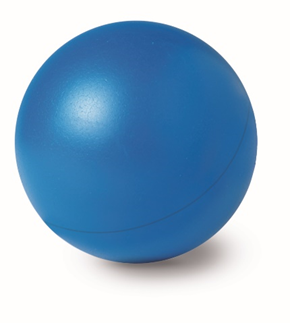 CECHAWYMAGANE PARAMETRYOPISPortfel wykonany ze skóry naturalnej wyposażony w zamykaną kieszeń na monety, przegrody na banknoty, miejsca na karty kredytowe i kieszeń lub kieszenie transparentne. Produkt klasy premium. Pakowany w pudełko. Kolorystyka będzie wybrana po podpisaniu umowy z dostępnej oferty rynkowej.PLANOWANA TREŚĆ NADRUKU (ZAMAWIAJĄCY ZASTRZEGA SOBIE MOŻLIWOŚC ZMIANY LOGOTYPU NA WERSJĘ MONOCHROMATYCZNĄ)Logo POWIERZCHNIA NADRUKUMaksymalna powierzchnia nadruku wynikająca z możliwości technologicznych oraz dostoswana do pola zadruku.Uwaga: nadrukowane elementy muszą być czytelne, wyraźne i trwałe. KOLOR NADRUKU/TECHNOLOGIAW jednym miejscu, metodą DTG lub druku cyfrowego UV lub tampodruk lub sitodruk lub transfer lub transfer cyfrowy lub inną trwałą metodą umożliwiającą trwałe i wyraźne nadrukowanie logotypów.PROJEKTProjekt musi uzyskać ostateczną akceptację Zamawiającego, która warunkuje rozpoczęcie produkcji.PAKOWANIEPakowanie produktu w kartony zbiorcze, na każdym kartonie naklejona etykieta z nazwą materiału reklamowego i ilością w paczce/kartonie. ILOŚĆ50PRZYKŁAD GRAFICZNY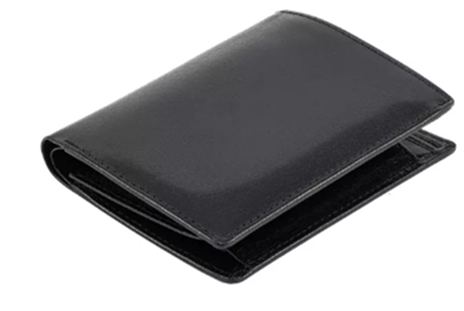 CECHAWYMAGANE PARAMETRYOPISPortfel wykonany ze skóry naturalnej wyposażony w zamykaną kieszeń na monety, przegrody na banknoty, miejsca na karty kredytowe i kieszeń lub kieszenie transparentne. Produkt klasy premium. Pakowany w pudełko. Kolorystyka będzie wybrana po podpisaniu umowy z dostępnej oferty rynkowej.PLANOWANA TREŚĆ NADRUKU (ZAMAWIAJĄCY ZASTRZEGA SOBIE MOŻLIWOŚC ZMIANY LOGOTYPU NA WERSJĘ MONOCHROMATYCZNĄ)Logo POWIERZCHNIA NADRUKUMaksymalna powierzchnia nadruku wynikająca z możliwości technologicznych oraz dostoswana do pola zadruku.Uwaga: nadrukowane elementy muszą być czytelne, wyraźne i trwałe. KOLOR NADRUKU/TECHNOLOGIAW jednym miejscu, metodą DTG lub druku cyfrowego UV lub tampodruk lub sitodruk lub transfer lub transfer cyfrowy lub inną trwałą metodą umożliwiającą trwałe i wyraźne nadrukowanie logotypów.PROJEKTProjekt musi uzyskać ostateczną akceptację Zamawiającego, która warunkuje rozpoczęcie produkcji.PAKOWANIEPakowanie produktu w kartony zbiorcze, na każdym kartonie naklejona etykieta z nazwą materiału reklamowego i ilością w paczce/kartonie. ILOŚĆ50PRZYKŁAD GRAFICZNY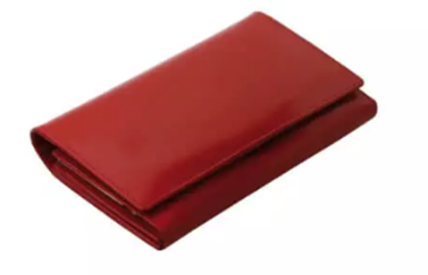 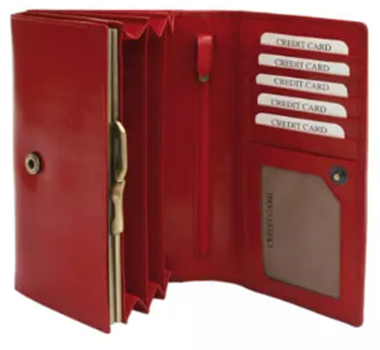 CECHAWYMAGANE PARAMETRYOPISUrządzenie z dodatkową wtyczką micro USB. Po podłączeniu pamięci do kompatybilnego urządzenia (telefonu lub tabletu z funkcją OTG oraz gniazdem micro USB) możliwy jest transfer dowolnych plików z telefonu na pendrive i vice versa. Obie wtyczki (USB i micro USB) w standardzie Plug and Play, w technologii USB 2.0 lub wyższej.PLANOWANA TREŚĆ NADRUKU (ZAMAWIAJĄCY ZASTRZEGA SOBIE MOŻLIWOŚC ZMIANY LOGOTYPU NA WERSJĘ MONOCHROMATYCZNĄ)Logo POWIERZCHNIA NADRUKUMaksymalna powierzchnia nadruku wynikająca z możliwości technologicznych oraz dostoswana do pola zadruku.Uwaga: nadrukowane elementy muszą być czytelne, wyraźne i trwałe. KOLOR NADRUKU/TECHNOLOGIAW jednym miejscu, metodą DTG lub druku cyfrowego UV lub tampodruk lub sitodruk lub transfer lub transfer cyfrowy lub inną trwałą metodą umożliwiającą trwałe i wyraźne nadrukowanie logotypów.PROJEKTProjekt musi uzyskać ostateczną akceptację Zamawiającego, która warunkuje rozpoczęcie produkcji.PAKOWANIEPakowanie produktu w kartony zbiorcze, na każdym kartonie naklejona etykieta z nazwą materiału reklamowego i ilością w paczce/kartonie. ILOŚĆ70PRZYKŁAD GRAFICZNY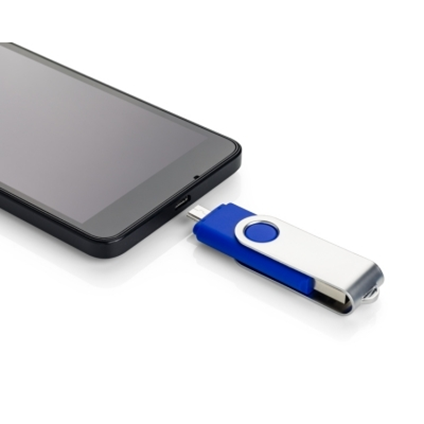 CECHAWYMAGANE PARAMETRYOPISWydajne panele solarne do ładowania power banku za pomocą promieni słonecznych. Produkt wyposażony jest w Minimum 2 porty USB oraz wskaźnik poziomu energii. W zestawie standardowy kabel USB do ładowania oraz instrukcja obsługi. Produkt zgodny z odpowiednimi dyrektywami Unii Europejskiej. Dane techniczne: - wejście: 5 V / 2 A (port micro USB)- wyjście: 5 V / 2 A oraz 2 A (porty USB) - pojemność baterii: min. 8 000 mAh. Dodatkowo może posiadać wbudowaną latarkę LED oraz gumową zaślepkę chroniąca porty przed kurzem i wilgocią.PLANOWANA TREŚĆ NADRUKU (ZAMAWIAJĄCY ZASTRZEGA SOBIE MOŻLIWOŚC ZMIANY LOGOTYPU NA WERSJĘ MONOCHROMATYCZNĄ)Logo POWIERZCHNIA NADRUKUMaksymalna powierzchnia nadruku wynikająca z możliwości technologicznych oraz dostoswana do pola zadruku.Uwaga: nadrukowane elementy muszą być czytelne, wyraźne i trwałe. KOLOR NADRUKU/TECHNOLOGIAW jednym miejscu, metodą DTG lub druku cyfrowego UV lub tampodruk lub sitodruk lub transfer lub transfer cyfrowy lub inną trwałą metodą umożliwiającą trwałe i wyraźne nadrukowanie logotypów.PROJEKTProjekt musi uzyskać ostateczną akceptację Zamawiającego, która warunkuje rozpoczęcie produkcji.PAKOWANIEPakowanie produktu w kartony zbiorcze, na każdym kartonie naklejona etykieta z nazwą materiału reklamowego i ilością w paczce/kartonie. ILOŚĆ70PRZYKŁAD GRAFICZNY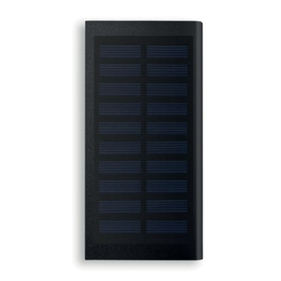 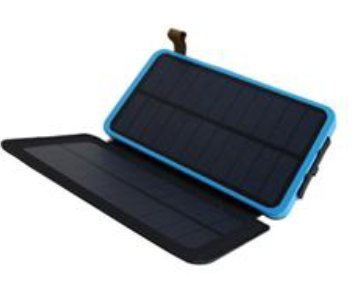 CECHAWYMAGANE PARAMETRYOPISWodoodporny zamykany worek o gumowanej powierzchni. Pojemność 10 litrów lub podobna. Wyposażony w szczelne rolowane zamknięcie i odpinany pasek na ramię. Kolorystyka produktu będzie wybrana po podpisaniu umowy z dostępnej oferty rynkowej.PLANOWANA TREŚĆ NADRUKU (ZAMAWIAJĄCY ZASTRZEGA SOBIE MOŻLIWOŚC ZMIANY LOGOTYPU NA WERSJĘ MONOCHROMATYCZNĄ)Logo POWIERZCHNIA NADRUKUMaksymalna powierzchnia nadruku wynikająca z możliwości technologicznych oraz dostoswana do pola zadruku.Uwaga: nadrukowane elementy muszą być czytelne, wyraźne i trwałe. KOLOR NADRUKU/TECHNOLOGIAW jednym miejscu, metodą DTG lub druku cyfrowego UV lub tampodruk lub sitodruk lub transfer lub transfer cyfrowy lub inną trwałą metodą umożliwiającą trwałe i wyraźne nadrukowanie logotypów.PROJEKTProjekt musi uzyskać ostateczną akceptację Zamawiającego, która warunkuje rozpoczęcie produkcji.PAKOWANIEPakowanie produktu w kartony zbiorcze, na każdym kartonie naklejona etykieta z nazwą materiału reklamowego i ilością w paczce/kartonie. ILOŚĆ70PRZYKŁAD GRAFICZNY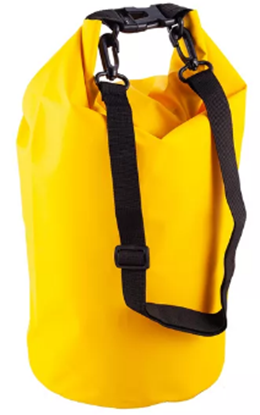 CECHAWYMAGANE PARAMETRYOPISZestaw naprawczy do roweru zawierający co najmniej wielofunkcyjne narzędzie ze śrubokrętem, śrubokrętem krzyżowym, kluczami sześciokątnymi, kluczami płaskimi, klejem w tubie, szlifierka/tarka i łatą do dętek. Cały zestaw zapakowany w pokrowiec z poliestru lub plastikowe pudełko.PLANOWANA TREŚĆ NADRUKU (ZAMAWIAJĄCY ZASTRZEGA SOBIE MOŻLIWOŚC ZMIANY LOGOTYPU NA WERSJĘ MONOCHROMATYCZNĄ)Logo POWIERZCHNIA NADRUKUMaksymalna powierzchnia nadruku wynikająca z możliwości technologicznych oraz dostoswana do pola zadruku.Uwaga: nadrukowane elementy muszą być czytelne, wyraźne i trwałe. KOLOR NADRUKU/TECHNOLOGIAW jednym miejscu, metodą DTG lub druku cyfrowego UV lub tampodruk lub sitodruk lub transfer lub transfer cyfrowy lub inną trwałą metodą umożliwiającą trwałe i wyraźne nadrukowanie logotypów.PROJEKTProjekt musi uzyskać ostateczną akceptację Zamawiającego, która warunkuje rozpoczęcie produkcji.PAKOWANIEPakowanie produktu w kartony zbiorcze, na każdym kartonie naklejona etykieta z nazwą materiału reklamowego i ilością w paczce/kartonie. ILOŚĆ30PRZYKŁAD GRAFICZNY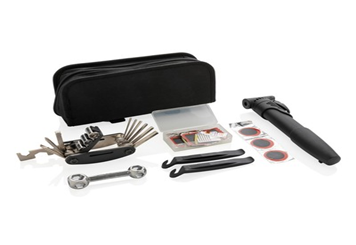 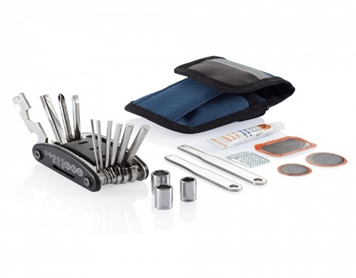 CECHAWYMAGANE PARAMETRYOPISKabel do ładowania co najmniej z 4 końcówkami: USB, micro USB, lightning i type-C.PLANOWANA TREŚĆ NADRUKU (ZAMAWIAJĄCY ZASTRZEGA SOBIE MOŻLIWOŚC ZMIANY LOGOTYPU NA WERSJĘ MONOCHROMATYCZNĄ)Logo POWIERZCHNIA NADRUKUMaksymalna powierzchnia nadruku wynikająca z możliwości technologicznych oraz dostoswana do pola zadruku.Uwaga: nadrukowane elementy muszą być czytelne, wyraźne i trwałe. KOLOR NADRUKU/TECHNOLOGIAW jednym miejscu, metodą DTG lub druku cyfrowego UV lub tampodruk lub sitodruk lub transfer lub transfer cyfrowy lub inną trwałą metodą umożliwiającą trwałe i wyraźne nadrukowanie logotypów.PROJEKTProjekt musi uzyskać ostateczną akceptację Zamawiającego, która warunkuje rozpoczęcie produkcji.PAKOWANIEPakowanie produktu w kartony zbiorcze, na każdym kartonie naklejona etykieta z nazwą materiału reklamowego i ilością w paczce/kartonie. ILOŚĆ70PRZYKŁAD GRAFICZNY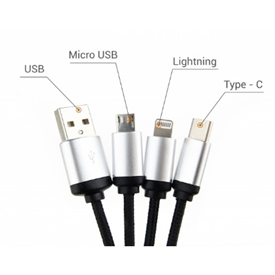 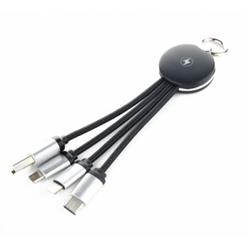 CECHAWYMAGANE PARAMETRYOPISPapier: kreda minimum 200 g/m2. Nadruk: 4+0, CMYK.Uszlachetnienia: folia matowa jednostronnie, lakier UV punktowy jednostronnie.Inne: tekturki wzmacniające górne krawędzie oraz spód torby. Uchwyty: bawełniane lub polipropylenowe, krótkie 2 x minimum 41 cm, kolorystyczniedopasowane do projektu torby, z zabezpieczonymi końcówkami w formie supełków – sznurki nie mogą wysuwać się z torby. Wymiary: 24x32x9 cm (lub podobne).PLANOWANA TREŚĆ NADRUKU (ZAMAWIAJĄCY ZASTRZEGA SOBIE MOŻLIWOŚC ZMIANY LOGOTYPU NA WERSJĘ MONOCHROMATYCZNĄ)Logo POWIERZCHNIA NADRUKUMaksymalna powierzchnia nadruku wynikająca z możliwości technologicznych oraz dostoswana do pola zadruku.Uwaga: nadrukowane elementy muszą być czytelne, wyraźne i trwałe. KOLOR NADRUKU/TECHNOLOGIAW jednym miejscu, metodą DTG lub druku cyfrowego UV lub tampodruk lub sitodruk lub transfer lub transfer cyfrowy lub inną trwałą metodą umożliwiającą trwałe i wyraźne nadrukowanie logotypów.PROJEKTProjekt musi uzyskać ostateczną akceptację Zamawiającego, która warunkuje rozpoczęcie produkcji.PAKOWANIEPakowanie produktu w kartony zbiorcze, na każdym kartonie naklejona etykieta z nazwą materiału reklamowego i ilością w paczce/kartonie. ILOŚĆ200PRZYKŁAD GRAFICZNY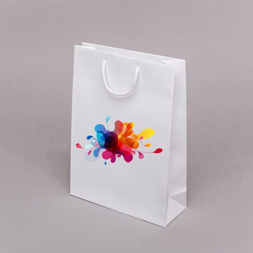 CECHAWYMAGANE PARAMETRYOPISElegancka torba wykonana z papieru kredowego minimum 200 g/m2. Nadruk: 4+0, CMYK.Uszlachetnienia: folia matowa jednostronnie, lakier UV punktowy jednostronnie.Inne: tekturki wzmacniające górne krawędzie oraz spód torby. Uchwyty: bawełniane lub polipropylenowe, krótkie 2 x minimum 41 cm, kolorystyczniedopasowane do projektu torby, z zabezpieczonymi końcówkami w formie supełków – sznurkinie mogą wysuwać się z torby. Wytrzymałość: minimum 2 kg. Wymiary: 47x34x13 cm (lub podobne)PLANOWANA TREŚĆ NADRUKU (ZAMAWIAJĄCY ZASTRZEGA SOBIE MOŻLIWOŚC ZMIANY LOGOTYPU NA WERSJĘ MONOCHROMATYCZNĄ)Logo POWIERZCHNIA NADRUKUMaksymalna powierzchnia nadruku wynikająca z możliwości technologicznych oraz dostoswana do pola zadruku.Uwaga: nadrukowane elementy muszą być czytelne, wyraźne i trwałe. KOLOR NADRUKU/TECHNOLOGIAW jednym miejscu, metodą DTG lub druku cyfrowego UV lub tampodruk lub sitodruk lub transfer lub transfer cyfrowy lub inną trwałą metodą umożliwiającą trwałe i wyraźne nadrukowanie logotypów.PROJEKTProjekt musi uzyskać ostateczną akceptację Zamawiającego, która warunkuje rozpoczęcie produkcji.PAKOWANIEPakowanie produktu w kartony zbiorcze, na każdym kartonie naklejona etykieta z nazwą materiału reklamowego i ilością w paczce/kartonie. ILOŚĆ200PRZYKŁAD GRAFICZNYCECHAWYMAGANE PARAMETRYOPISTorba uszyta z grubego drelichu (100% bawełna) o gramaturze minimalnej 220g (materiał nieprześwitujący). Szerokość dna 10cm (lub podobna).Rozmiar: 38x42x10cm (lub zbliżony). Kolorystyka produktu będzie wybrana po podpisaniu umowy z dostępnej ofertyrynkowej - minimum 2 propozycje kolorystyczne do wyboru.PLANOWANA TREŚĆ NADRUKU (ZAMAWIAJĄCY ZASTRZEGA SOBIE MOŻLIWOŚC ZMIANY LOGOTYPU NA WERSJĘ MONOCHROMATYCZNĄ)Logo POWIERZCHNIA NADRUKUMaksymalna powierzchnia nadruku wynikająca z możliwości technologicznych oraz dostoswana do pola zadruku.Uwaga: nadrukowane elementy muszą być czytelne, wyraźne i trwałe. KOLOR NADRUKU/TECHNOLOGIAW jednym miejscu, metodą DTG lub druku cyfrowego UV lub tampodruk lub sitodruk lub transfer lub transfer cyfrowy lub inną trwałą metodą umożliwiającą trwałe i wyraźne nadrukowanie logotypów.PROJEKTProjekt musi uzyskać ostateczną akceptację Zamawiającego, która warunkuje rozpoczęcie produkcji.PAKOWANIEPakowanie produktu w kartony zbiorcze, na każdym kartonie naklejona etykieta z nazwą materiału reklamowego i ilością w paczce/kartonie. ILOŚĆ100PRZYKŁAD GRAFICZNY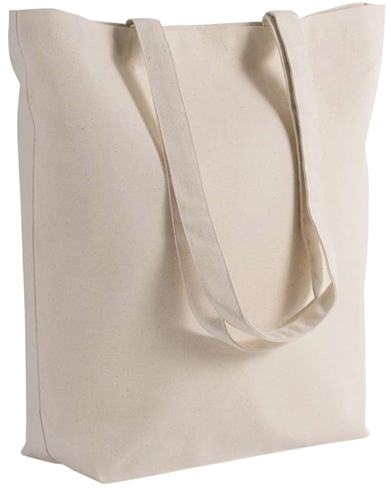 CECHAWYMAGANE PARAMETRYOPISWysokiej jakości butelka termiczna wykonana z najwyższej jakości stali nierdzewnej izolowanej próżniowo, bezpieczna dla zdrowia, bez BPA. Przeznaczona do zimnych i gorących napojów. Utrzymuje temperaturę napojów zimnych do 24 godzin, a ciepłych do 10 godzin. Szeroki gwint umożliwia wrzucenie kostek lodu. Pojemność od 590 do 1000 ml.PLANOWANA TREŚĆ NADRUKU (ZAMAWIAJĄCY ZASTRZEGA SOBIE MOŻLIWOŚC ZMIANY LOGOTYPU NA WERSJĘ MONOCHROMATYCZNĄ)Logo POWIERZCHNIA NADRUKUMaksymalna powierzchnia nadruku wynikająca z możliwości technologicznych oraz dostoswana do pola zadruku.Uwaga: nadrukowane elementy muszą być czytelne, wyraźne i trwałe. KOLOR NADRUKU/TECHNOLOGIAW jednym miejscu, metodą DTG lub druku cyfrowego UV lub tampodruk lub sitodruk lub transfer lub transfer cyfrowy lub inną trwałą metodą umożliwiającą trwałe i wyraźne nadrukowanie logotypów.PROJEKTProjekt musi uzyskać ostateczną akceptację Zamawiającego, która warunkuje rozpoczęcie produkcji.PAKOWANIEPakowanie produktu w kartony zbiorcze, na każdym kartonie naklejona etykieta z nazwą materiału reklamowego i ilością w paczce/kartonie. ILOŚĆ70PRZYKŁAD GRAFICZNY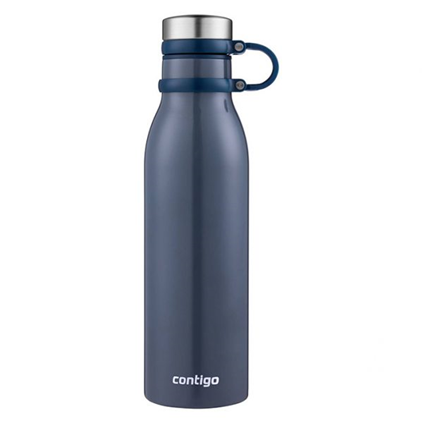 CECHAWYMAGANE PARAMETRYOPISSkładany akrylowy lub polarowy koc piknikowy. Na spodzie materiał z powłoką odporną na uszkodzenia, doskonale izolującą od wilgoci i chłodu podłoża, bardzo odporny na uszkodzenia. Brzegi kocawykonane/ wykończone w taki sposób, by zabezpieczyć produkt przed rozsnuciem Po złożeniu w formie przypomina małą walizkę. Wygodny uchwyt do przenoszenia. Wymiary 120x130 cm lub zbliżone.PLANOWANA TREŚĆ NADRUKU (ZAMAWIAJĄCY ZASTRZEGA SOBIE MOŻLIWOŚC ZMIANY LOGOTYPU NA WERSJĘ MONOCHROMATYCZNĄ)Logo POWIERZCHNIA NADRUKUMaksymalna powierzchnia nadruku wynikająca z możliwości technologicznych oraz dostoswana do pola zadruku.Uwaga: nadrukowane elementy muszą być czytelne, wyraźne i trwałe. KOLOR NADRUKU/TECHNOLOGIAW jednym miejscu, metodą DTG lub druku cyfrowego UV lub tampodruk lub sitodruk lub transfer lub transfer cyfrowy lub inną trwałą metodą umożliwiającą trwałe i wyraźne nadrukowanie logotypów.PROJEKTProjekt musi uzyskać ostateczną akceptację Zamawiającego, która warunkuje rozpoczęcie produkcji.PAKOWANIEPakowanie produktu w kartony zbiorcze, na każdym kartonie naklejona etykieta z nazwą materiału reklamowego i ilością w paczce/kartonie. ILOŚĆ70PRZYKŁAD GRAFICZNY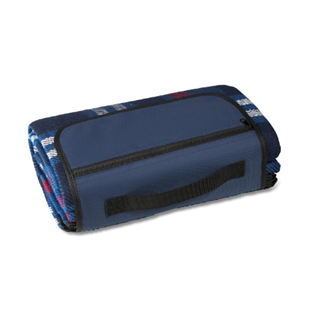 CECHAWYMAGANE PARAMETRYOPISPoduszka podróżna z przyjemnej w dotyku i trwałej tkaniny. W komplecie z torbą z poliestru RPET ze sznurkiem. Poduszka o kształcie pozwalającym na wygodne umieszczenie jej na szyi w taki sposób, aby głowa podtrzymywana była zarówno z tyłu, jak i z boków.PLANOWANA TREŚĆ NADRUKU (ZAMAWIAJĄCY ZASTRZEGA SOBIE MOŻLIWOŚC ZMIANY LOGOTYPU NA WERSJĘ MONOCHROMATYCZNĄ)Logo POWIERZCHNIA NADRUKUMaksymalna powierzchnia nadruku wynikająca z możliwości technologicznych oraz dostoswana do pola zadruku.Uwaga: nadrukowane elementy muszą być czytelne, wyraźne i trwałe. KOLOR NADRUKU/TECHNOLOGIAW jednym miejscu, metodą DTG lub druku cyfrowego UV lub tampodruk lub sitodruk lub transfer lub transfer cyfrowy lub inną trwałą metodą umożliwiającą trwałe i wyraźne nadrukowanie logotypów.PROJEKTProjekt musi uzyskać ostateczną akceptację Zamawiającego, która warunkuje rozpoczęcie produkcji.PAKOWANIEPakowanie produktu w kartony zbiorcze, na każdym kartonie naklejona etykieta z nazwą materiału reklamowego i ilością w paczce/kartonie. ILOŚĆ50PRZYKŁAD GRAFICZNY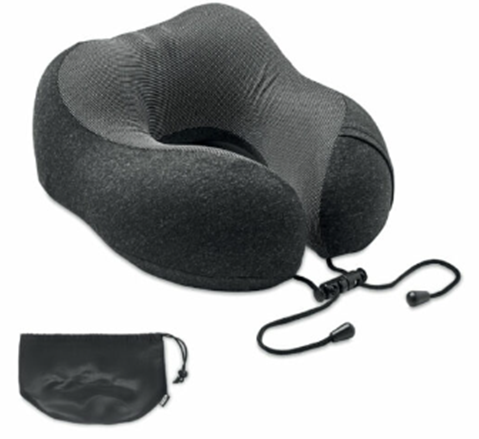 CECHAWYMAGANE PARAMETRYOPISKamizelka bezpieczeństwa, odblaskowa zaaprobowana do użytku przez dorosłych. Wykonana z dzianiny 100% poliester. Odblaskowe pasy 2 klasy widoczności. Rozmiar 65X70 CM lub zbliżony.PLANOWANA TREŚĆ NADRUKU (ZAMAWIAJĄCY ZASTRZEGA SOBIE MOŻLIWOŚC ZMIANY LOGOTYPU NA WERSJĘ MONOCHROMATYCZNĄ)Logo POWIERZCHNIA NADRUKUMaksymalna powierzchnia nadruku wynikająca z możliwości technologicznych oraz dostoswana do pola zadruku.Uwaga: nadrukowane elementy muszą być czytelne, wyraźne i trwałe. KOLOR NADRUKU/TECHNOLOGIAW jednym miejscu, metodą DTG lub druku cyfrowego UV lub tampodruk lub sitodruk lub transfer lub transfer cyfrowy lub inną trwałą metodą umożliwiającą trwałe i wyraźne nadrukowanie logotypów.PROJEKTProjekt musi uzyskać ostateczną akceptację Zamawiającego, która warunkuje rozpoczęcie produkcji.PAKOWANIEPakowanie produktu w kartony zbiorcze, na każdym kartonie naklejona etykieta z nazwą materiału reklamowego i ilością w paczce/kartonie. ILOŚĆ40PRZYKŁAD GRAFICZNY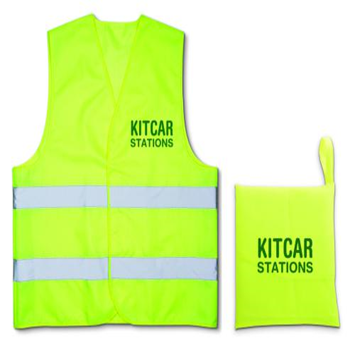 CECHAWYMAGANE PARAMETRYOPISKamizelka bezpieczeństwa, odblaskowa zaaprobowana do użytku przez dzieci. Wykonana z dzianiny 100% poliester. Odblaskowe pasy 2 klasy widoczności. Rozmiar 40 x 51 cm lub zbliżony.PLANOWANA TREŚĆ NADRUKU (ZAMAWIAJĄCY ZASTRZEGA SOBIE MOŻLIWOŚC ZMIANY LOGOTYPU NA WERSJĘ MONOCHROMATYCZNĄ)Logo POWIERZCHNIA NADRUKUMaksymalna powierzchnia nadruku wynikająca z możliwości technologicznych oraz dostoswana do pola zadruku.Uwaga: nadrukowane elementy muszą być czytelne, wyraźne i trwałe. KOLOR NADRUKU/TECHNOLOGIAW jednym miejscu, metodą DTG lub druku cyfrowego UV lub tampodruk lub sitodruk lub transfer lub transfer cyfrowy lub inną trwałą metodą umożliwiającą trwałe i wyraźne nadrukowanie logotypów.PROJEKTProjekt musi uzyskać ostateczną akceptację Zamawiającego, która warunkuje rozpoczęcie produkcji.PAKOWANIEPakowanie produktu w kartony zbiorcze, na każdym kartonie naklejona etykieta z nazwą materiału reklamowego i ilością w paczce/kartonie. ILOŚĆ40PRZYKŁAD GRAFICZNY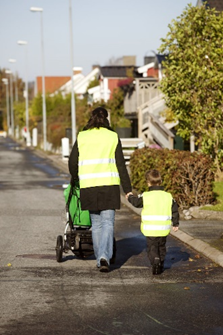 CECHAWYMAGANE PARAMETRYOPISEtui do przechowywania takich przedmiotów jak powerbank, słuchawki douszne, kable i ładowarki do telefonów lub inne akcesoria elektroniczne. W środku posiada pętle oraz zapinane kieszonki na akcesoria. Etui powinno mieć możliwość wyprowadzenia kabla ładującego na zewnątrz bez konieczności otwierania torby (np. kabel podłączony do powerbanku). Etui wykonane z trwałego materiału. PLANOWANA TREŚĆ NADRUKU (ZAMAWIAJĄCY ZASTRZEGA SOBIE MOŻLIWOŚC ZMIANY LOGOTYPU NA WERSJĘ MONOCHROMATYCZNĄ)Logo POWIERZCHNIA NADRUKUMaksymalna powierzchnia nadruku wynikająca z możliwości technologicznych oraz dostoswana do pola zadruku.Uwaga: nadrukowane elementy muszą być czytelne, wyraźne i trwałe. KOLOR NADRUKU/TECHNOLOGIAW jednym miejscu, metodą DTG lub druku cyfrowego UV lub tampodruk lub sitodruk lub transfer lub transfer cyfrowy lub inną trwałą metodą umożliwiającą trwałe i wyraźne nadrukowanie logotypów.PROJEKTProjekt musi uzyskać ostateczną akceptację Zamawiającego, która warunkuje rozpoczęcie produkcji.PAKOWANIEPakowanie produktu w kartony zbiorcze, na każdym kartonie naklejona etykieta z nazwą materiału reklamowego i ilością w paczce/kartonie. ILOŚĆ70PRZYKŁAD GRAFICZNY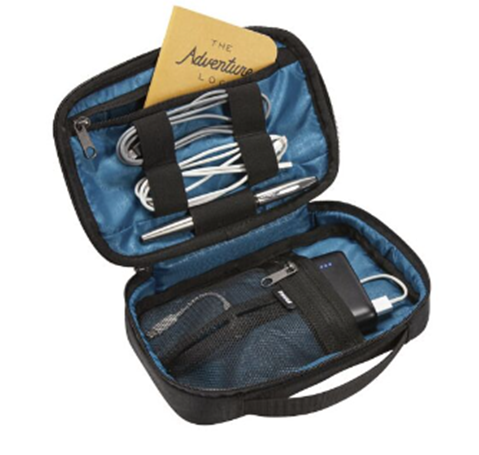 CECHAWYMAGANE PARAMETRYOPISFiliżanka ze spodkiem o pojemności od 150 do 300 ml. Materiał: szkło lub porcelana.Zestaw zawiera filiżankę oraz spodek. Każdy zestaw jest zabezpieczony przed stłuczeniem i spakowany do pudełka.PLANOWANA TREŚĆ NADRUKU (ZAMAWIAJĄCY ZASTRZEGA SOBIE MOŻLIWOŚC ZMIANY LOGOTYPU NA WERSJĘ MONOCHROMATYCZNĄ)Logo POWIERZCHNIA NADRUKUMaksymalna powierzchnia nadruku wynikająca z możliwości technologicznych oraz dostoswana do pola zadruku.Uwaga: nadrukowane elementy muszą być czytelne, wyraźne i trwałe. KOLOR NADRUKU/TECHNOLOGIAW jednym miejscu, metodą DTG lub druku cyfrowego UV lub tampodruk lub sitodruk lub transfer lub transfer cyfrowy lub inną trwałą metodą umożliwiającą trwałe i wyraźne nadrukowanie logotypów.PROJEKTProjekt musi uzyskać ostateczną akceptację Zamawiającego, która warunkuje rozpoczęcie produkcji.PAKOWANIEPakowanie produktu w kartony zbiorcze, na każdym kartonie naklejona etykieta z nazwą materiału reklamowego i ilością w paczce/kartonie. ILOŚĆ50PRZYKŁAD GRAFICZNY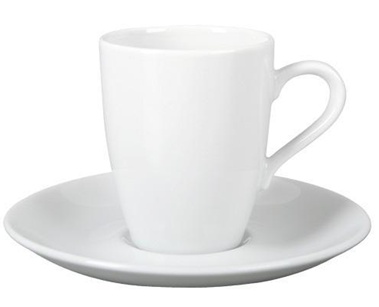 CECHAWYMAGANE PARAMETRYOPISLunchbox z  co najmniej 1 komorą, wykonany z PP wraz ze sztućcami. Lunchbox powinien posiadać opcję złożenia i zabezpieczenia przed wydostaniem się z niego jedzenia np. gumka.PLANOWANA TREŚĆ NADRUKU (ZAMAWIAJĄCY ZASTRZEGA SOBIE MOŻLIWOŚC ZMIANY LOGOTYPU NA WERSJĘ MONOCHROMATYCZNĄ)Logo POWIERZCHNIA NADRUKUMaksymalna powierzchnia nadruku wynikająca z możliwości technologicznych oraz dostoswana do pola zadruku.Uwaga: nadrukowane elementy muszą być czytelne, wyraźne i trwałe. KOLOR NADRUKU/TECHNOLOGIAW jednym miejscu, metodą DTG lub druku cyfrowego UV lub tampodruk lub sitodruk lub transfer lub transfer cyfrowy lub inną trwałą metodą umożliwiającą trwałe i wyraźne nadrukowanie logotypów.PROJEKTProjekt musi uzyskać ostateczną akceptację Zamawiającego, która warunkuje rozpoczęcie produkcji.PAKOWANIEPakowanie produktu w kartony zbiorcze, na każdym kartonie naklejona etykieta z nazwą materiału reklamowego i ilością w paczce/kartonie. ILOŚĆ50PRZYKŁAD GRAFICZNY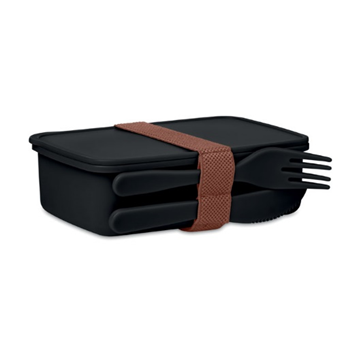 CECHAWYMAGANE PARAMETRYOPISOd 10 do 12 kredek ołówkowych w różnych kolorach zapakowane w ekologiczne pudełko.PLANOWANA TREŚĆ NADRUKU (ZAMAWIAJĄCY ZASTRZEGA SOBIE MOŻLIWOŚC ZMIANY LOGOTYPU NA WERSJĘ MONOCHROMATYCZNĄ)Logo POWIERZCHNIA NADRUKUMaksymalna powierzchnia nadruku wynikająca z możliwości technologicznych oraz dostoswana do pola zadruku.Uwaga: nadrukowane elementy muszą być czytelne, wyraźne i trwałe. KOLOR NADRUKU/TECHNOLOGIAW jednym miejscu, metodą DTG lub druku cyfrowego UV lub tampodruk lub sitodruk lub transfer lub transfer cyfrowy lub inną trwałą metodą umożliwiającą trwałe i wyraźne nadrukowanie logotypów.PROJEKTProjekt musi uzyskać ostateczną akceptację Zamawiającego, która warunkuje rozpoczęcie produkcji.PAKOWANIEPakowanie produktu w kartony zbiorcze, na każdym kartonie naklejona etykieta z nazwą materiału reklamowego i ilością w paczce/kartonie. ILOŚĆ200PRZYKŁAD GRAFICZNY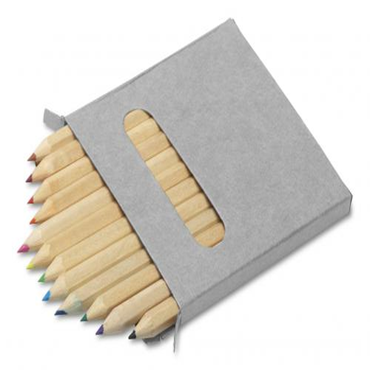 CECHAWYMAGANE PARAMETRYOPISSłuchawki bezprzewodowe douszne w etui ze stacją ładującą słuchawki (min. 300 mAh) z wbudowanym akumulatorem min. 60 mAh,  Bluetooth 5.0 lub wyższy, funkcja odbierania połączeń i odtwarzania muzyki za pomocą przycisku lub panelu dotykowego na słuchawce, ładowane przez USB, czas pracy: min. 2h, zasięg do 10 m lub większy, kabel USB w komplecie. Posiadają silikonowe/ elastyczne nakładki do uszu zapewniające komfort użytkowania. PLANOWANA TREŚĆ NADRUKU (ZAMAWIAJĄCY ZASTRZEGA SOBIE MOŻLIWOŚC ZMIANY LOGOTYPU NA WERSJĘ MONOCHROMATYCZNĄ)Logo POWIERZCHNIA NADRUKUMaksymalna powierzchnia nadruku wynikająca z możliwości technologicznych oraz dostoswana do pola zadruku.Uwaga: nadrukowane elementy muszą być czytelne, wyraźne i trwałe. KOLOR NADRUKU/TECHNOLOGIAW jednym miejscu, metodą DTG lub druku cyfrowego UV lub tampodruk lub sitodruk lub transfer lub transfer cyfrowy lub inną trwałą metodą umożliwiającą trwałe i wyraźne nadrukowanie logotypów.PROJEKTProjekt musi uzyskać ostateczną akceptację Zamawiającego, która warunkuje rozpoczęcie produkcji.PAKOWANIEPakowanie produktu w kartony zbiorcze, na każdym kartonie naklejona etykieta z nazwą materiału reklamowego i ilością w paczce/kartonie. ILOŚĆ40PRZYKŁAD GRAFICZNY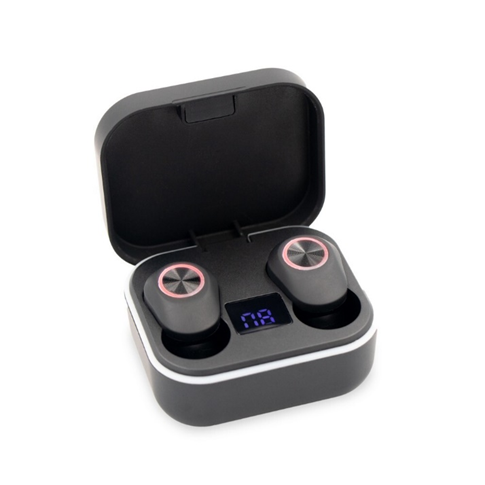 CECHAWYMAGANE PARAMETRYOPISGłośnik bezprzewodowy co najmniej 10W, Bluetooth 5.0, wodoodporny, wbudowany mikrofon, funkcja odbierania połączeń, co najmniej 10 godzin odtwarzania na jednym ładowaniu, Zasilanie akumulatorowe, wytrzymała obudowa i mocna tkanina, produkt nie zawiera PVC. Ładowany przez USB, wejście USB typu C, kabel USB typu C w komplecie.Stosunek sygnału do szumu: >80dBPakiet zawiera:1 głośnik1 kabel do ładowania1 instrukcjaPLANOWANA TREŚĆ NADRUKU (ZAMAWIAJĄCY ZASTRZEGA SOBIE MOŻLIWOŚC ZMIANY LOGOTYPU NA WERSJĘ MONOCHROMATYCZNĄ)Logo POWIERZCHNIA NADRUKUMaksymalna powierzchnia nadruku wynikająca z możliwości technologicznych oraz dostoswana do pola zadruku.Uwaga: nadrukowane elementy muszą być czytelne, wyraźne i trwałe. KOLOR NADRUKU/TECHNOLOGIAW jednym miejscu, metodą DTG lub druku cyfrowego UV lub tampodruk lub sitodruk lub transfer lub transfer cyfrowy lub inną trwałą metodą umożliwiającą trwałe i wyraźne nadrukowanie logotypów.PROJEKTProjekt musi uzyskać ostateczną akceptację Zamawiającego, która warunkuje rozpoczęcie produkcji.PAKOWANIEPakowanie produktu w kartony zbiorcze, na każdym kartonie naklejona etykieta z nazwą materiału reklamowego i ilością w paczce/kartonie. ILOŚĆ40PRZYKŁAD GRAFICZNY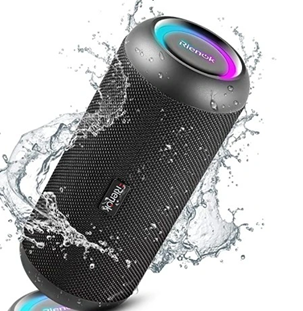 CECHAWYMAGANE PARAMETRYOPISBardzo elegancki dwuosobowy, automatyczny, wiatroodporny parasol z rączką pokrytą wysokiej jakości ekoskórą lub wykonaną z drewna. Pałąk wykonany ze stali lub włókna szklanego, konstrukcja żeber z włókna szklanego. Poszycie czaszy wykonane z wytrzymałego poliestru typu Pongee / Chun Yafang lub o zbliżonych właściwościach. Otwieranie czaszy za pomocą przycisku umieszczonego bezpośrednio na rączce lub na pałąku tuż powyżej uchwytu. Średnica czaszy od 115 do 120 cm. Kolorystyka będzie wybrana po podpisaniu umowy z dostępnej oferty rynkowej - minimum 2 propozycje kolorystyczne do wyboru.PLANOWANA TREŚĆ NADRUKU (ZAMAWIAJĄCY ZASTRZEGA SOBIE MOŻLIWOŚC ZMIANY LOGOTYPU NA WERSJĘ MONOCHROMATYCZNĄ)Logo POWIERZCHNIA NADRUKUMaksymalna powierzchnia nadruku wynikająca z możliwości technologicznych oraz dostoswana do pola zadruku.Uwaga: nadrukowane elementy muszą być czytelne, wyraźne i trwałe. KOLOR NADRUKU/TECHNOLOGIAW jednym miejscu, metodą DTG lub druku cyfrowego UV lub tampodruk lub sitodruk lub transfer lub transfer cyfrowy lub inną trwałą metodą umożliwiającą trwałe i wyraźne nadrukowanie logotypów.PROJEKTProjekt musi uzyskać ostateczną akceptację Zamawiającego, która warunkuje rozpoczęcie produkcji.PAKOWANIEPakowanie produktu w kartony zbiorcze, na każdym kartonie naklejona etykieta z nazwą materiału reklamowego i ilością w paczce/kartonie. ILOŚĆ70PRZYKŁAD GRAFICZNY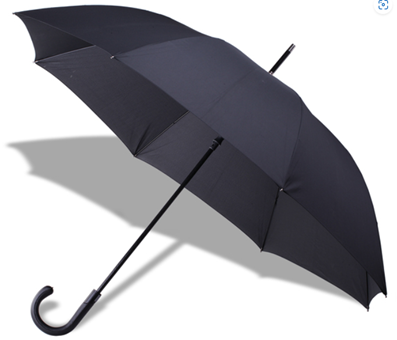 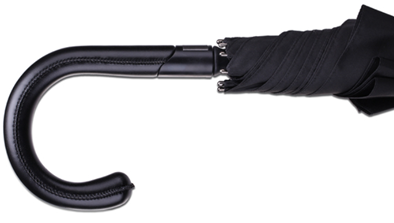 CECHAWYMAGANE PARAMETRYOPISZestaw składa się z notesu (około 70 kartek w linie), długopisu i karteczek samoprzylepnych w kilku kolorachWymiary: 15 x 11 x 1,6 cm (lub podobne)PLANOWANA TREŚĆ NADRUKU (ZAMAWIAJĄCY ZASTRZEGA SOBIE MOŻLIWOŚC ZMIANY LOGOTYPU NA WERSJĘ MONOCHROMATYCZNĄ)Logo POWIERZCHNIA NADRUKUMaksymalna powierzchnia nadruku wynikająca z możliwości technologicznych oraz dostoswana do pola zadruku.Uwaga: nadrukowane elementy muszą być czytelne, wyraźne i trwałe. KOLOR NADRUKU/TECHNOLOGIAW jednym miejscu, metodą DTG lub druku cyfrowego UV lub tampodruk lub sitodruk lub transfer lub transfer cyfrowy lub inną trwałą metodą umożliwiającą trwałe i wyraźne nadrukowanie logotypów.PROJEKTProjekt musi uzyskać ostateczną akceptację Zamawiającego, która warunkuje rozpoczęcie produkcji.PAKOWANIEPakowanie produktu w kartony zbiorcze, na każdym kartonie naklejona etykieta z nazwą materiału reklamowego i ilością w paczce/kartonie. ILOŚĆ100PRZYKŁAD GRAFICZNY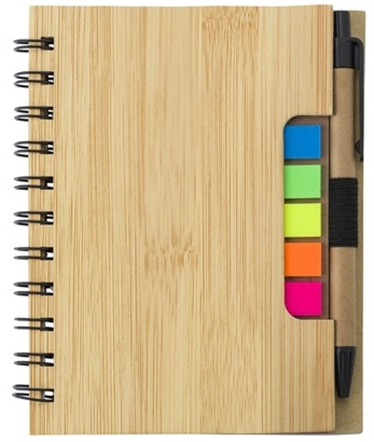 CECHAWYMAGANE PARAMETRYOPISElegancki organizer z notesem, posiada kieszeń na telefon i uchwyt na długopis. Miło widziane dodatkowe elementy zestawu takie jak karteczki post it czy kolorowe znaczniki samoprzylepne. Kolorystyka oprawy długopisu będzie wybrana po podpisaniu umowy z dostępnej ofertyrynkowej.PLANOWANA TREŚĆ NADRUKU (ZAMAWIAJĄCY ZASTRZEGA SOBIE MOŻLIWOŚC ZMIANY LOGOTYPU NA WERSJĘ MONOCHROMATYCZNĄ)Logo POWIERZCHNIA NADRUKUMaksymalna powierzchnia nadruku wynikająca z możliwości technologicznych oraz dostoswana do pola zadruku.Uwaga: nadrukowane elementy muszą być czytelne, wyraźne i trwałe. KOLOR NADRUKU/TECHNOLOGIAW jednym miejscu, metodą DTG lub druku cyfrowego UV lub tampodruk lub sitodruk lub transfer lub transfer cyfrowy lub inną trwałą metodą umożliwiającą trwałe i wyraźne nadrukowanie logotypów.PROJEKTProjekt musi uzyskać ostateczną akceptację Zamawiającego, która warunkuje rozpoczęcie produkcji.PAKOWANIEPakowanie produktu w kartony zbiorcze, na każdym kartonie naklejona etykieta z nazwą materiału reklamowego i ilością w paczce/kartonie. ILOŚĆ100PRZYKŁAD GRAFICZNY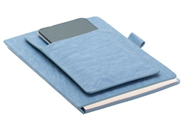 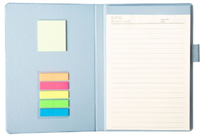 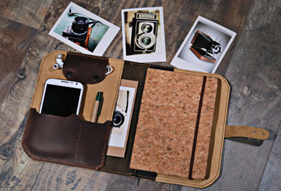 CECHAWYMAGANE PARAMETRYOPISSolidny, metalowy zegar ścienny o prostym eleganckim wyglądzie. Posiada tarczę oraz kontrastujące oznaczenia w formie indeksów oraz cyfr arabskich, trzy wskazówki – w tym jedna wskazująca sekundy. Oprawa: szkło i/lub aluminium tworzywo sztuczne. Mechanizm kwarcowy zasilany baterią lub bateriami AA.Każdy zegar pakowany w indywidualne w pudełko.PLANOWANA TREŚĆ NADRUKU (ZAMAWIAJĄCY ZASTRZEGA SOBIE MOŻLIWOŚC ZMIANY LOGOTYPU NA WERSJĘ MONOCHROMATYCZNĄ)Logo POWIERZCHNIA NADRUKUMaksymalna powierzchnia nadruku wynikająca z możliwości technologicznych oraz dostoswana do pola zadruku.Uwaga: nadrukowane elementy muszą być czytelne, wyraźne i trwałe. KOLOR NADRUKU/TECHNOLOGIAW jednym miejscu, metodą DTG lub druku cyfrowego UV lub tampodruk lub sitodruk lub transfer lub transfer cyfrowy lub inną trwałą metodą umożliwiającą trwałe i wyraźne nadrukowanie logotypów.PROJEKTProjekt musi uzyskać ostateczną akceptację Zamawiającego, która warunkuje rozpoczęcie produkcji.PAKOWANIEPakowanie produktu w kartony zbiorcze, na każdym kartonie naklejona etykieta z nazwą materiału reklamowego i ilością w paczce/kartonie. ILOŚĆ50PRZYKŁAD GRAFICZNY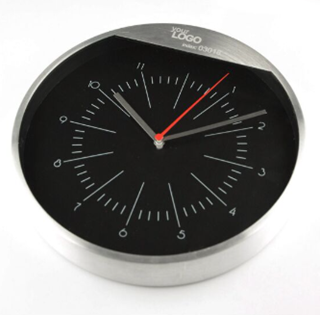 CECHAWYMAGANE PARAMETRYOPISWskaźnik laserowy zintegrowany z metalową, trwałą obudową długopisu uruchamiany przyciskiem. Wymienny wkład długopisu i baterie wskaźnika. Miło widziana dodatkowa funkcja latarki LED. Baterie wymagane do uruchomienia wskaźnika w zestawie.Każdy wskaźnik pakowany w indywidualne pudełko.PLANOWANA TREŚĆ NADRUKU (ZAMAWIAJĄCY ZASTRZEGA SOBIE MOŻLIWOŚC ZMIANY LOGOTYPU NA WERSJĘ MONOCHROMATYCZNĄ)Logo POWIERZCHNIA NADRUKUMaksymalna powierzchnia nadruku wynikająca z możliwości technologicznych oraz dostoswana do pola zadruku.Uwaga: nadrukowane elementy muszą być czytelne, wyraźne i trwałe. KOLOR NADRUKU/TECHNOLOGIAW jednym miejscu, metodą DTG lub druku cyfrowego UV lub tampodruk lub sitodruk lub transfer lub transfer cyfrowy lub inną trwałą metodą umożliwiającą trwałe i wyraźne nadrukowanie logotypów.PROJEKTProjekt musi uzyskać ostateczną akceptację Zamawiającego, która warunkuje rozpoczęcie produkcji.PAKOWANIEPakowanie produktu w kartony zbiorcze, na każdym kartonie naklejona etykieta z nazwą materiału reklamowego i ilością w paczce/kartonie. ILOŚĆ70PRZYKŁAD GRAFICZNY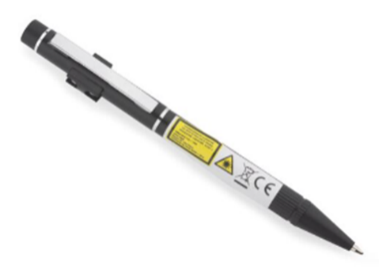 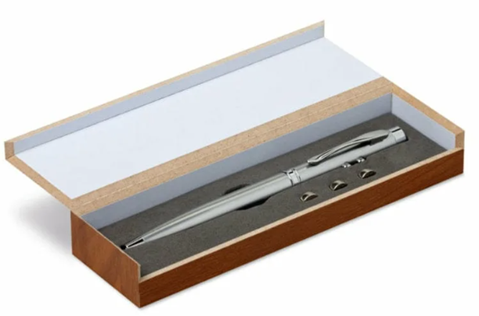 CECHAWYMAGANE PARAMETRYOPISDługopis metalowy z niebieskim wkładem. System zamykania/otwierania długopisu za pomocą przycisku lub system zamykania/otwierania długopisu za pomocą przekręcania w korpusie. Kolorystyka oprawy długopisu będzie wybrana po podpisaniu umowy z dostępnej ofertyrynkowej - minimum 2 propozycje kolorystyczne do wyboru.PLANOWANA TREŚĆ NADRUKU (ZAMAWIAJĄCY ZASTRZEGA SOBIE MOŻLIWOŚC ZMIANY LOGOTYPU NA WERSJĘ MONOCHROMATYCZNĄ)Logo POWIERZCHNIA NADRUKUMaksymalna powierzchnia nadruku wynikająca z możliwości technologicznych oraz dostoswana do pola zadruku.Uwaga: nadrukowane elementy muszą być czytelne, wyraźne i trwałe. KOLOR NADRUKU/TECHNOLOGIAW jednym miejscu, metodą DTG lub druku cyfrowego UV lub tampodruk lub sitodruk lub transfer lub transfer cyfrowy lub inną trwałą metodą umożliwiającą trwałe i wyraźne nadrukowanie logotypów.PROJEKTProjekt musi uzyskać ostateczną akceptację Zamawiającego, która warunkuje rozpoczęcie produkcji.PAKOWANIEPakowanie produktu w kartony zbiorcze, na każdym kartonie naklejona etykieta z nazwą materiału reklamowego i ilością w paczce/kartonie. ILOŚĆ300PRZYKŁAD GRAFICZNY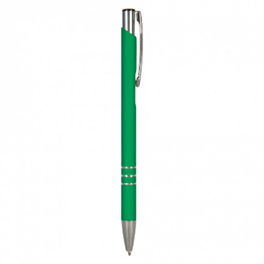 